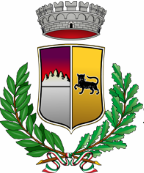 COMUNE DI SICULIANALibero Consorzio Comunale di AgrigentoAlla cittadinanza di SICULIANAOggetto: Rientro in servizio oltre i contingenti minimi per attività indifferibili. Emergenza COVID -19ORGANIZZAZIONE ATTIVITÀ AREA IV FUNZIONALE: SERVIZI TECNICIAl fine di tutelare i dipendenti Comunali e assicurare i servizi alla comunità, l’Ufficio Tecnico ha articolato i servizi e la presenza negli uffici come segue.I cittadini potranno chiamare per appuntamento durante tutte le ore di apertura del Comune dalle ore 8:00 alle ore 14:00 dal lunedì al venerdì e dalle ore 15:30 alle 18:30 del giovedì al numero di telefono 0922818042, ufficio aministrativo.Per i servizi tecnici sarà garantita, negli orari di ufficio sopra indicati, la presenza in Ufficio del personale secondo la seguente organizzazione:il responsabile dell’AREA IV Ing. Pasquale Amato il Lunedì e il Venerdì;il Geom Paolo Gagliano il Martedì e il Mercoledì;l’Arch. Giuseppe Lauricella il Lunedì e il Giovedì pomeriggio;il Geom Giuseppe Pinzarrone nelle mattinate di Giovedì e Venerdì.IL RESPONSABILE DELL’AREA IV               F.to   Ing. Pasquale Amato